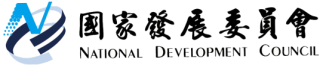 國家發展委員會 新聞稿                                 發布日期：105年10月13日                                 聯 絡 人：謝組長焰盛、石科長淑惠                                 聯絡電話：0955-416435、0953-262772 典藏國家記憶   金檔‧金質綻放光芒！國家發展委員會副主任委員高仙桂今日出席第14屆機關檔案管理金檔獎暨金質獎頒獎典禮，頒獎給19個金檔獎獲獎機關及18位金質獎獲獎人員，除了對於獲獎機關與人員表達高度肯定與誠摯祝賀外，也期勉大家持續精益求精，繼續為無聲的檔案發聲。高仙桂致詞時表示，檔案是政府施政的真實紀錄，見證著國家歷史演進、社會發展點滴及人民生活經驗，藉由妥善的典藏，讓臺灣過往的發展軌跡得以完整的保存，並透過更開放的行銷與應用，凝聚屬於全民的國家記憶與認同。她也指出，獲獎機關除了重視檔案的珍藏與維護外，更能夠從本身的核心職能出發，辦理檔案展及加值推廣，例如新北市新莊地政事務所開辦「古庄新傳-地政檔案文物展」，將生硬的地政檔案，融入在地發展歷史，拉近檔案與民眾的距離；經濟部水利署第五河川局將政府治水策略、防洪工程以及颱風災後復原事蹟等珍貴史料集結成冊，出版「治水80 週年紀念冊」，讓施政經驗獲得延續與傳承。為彰顯檔案的重要性，高仙桂也以獲獎的臺南市永康區戶政事務所為例，今年2月6日臺南發生地震，造成維冠大樓倒塌，永康戶所在第一時間提供該大樓的門牌號碼配置明細及設籍名冊，讓救災中心得以掌握住戶人數及位置，加速救災的效率，充分展現檔案與民眾的切身關係。為了鼓勵機關重視檔案管理工作及激勵檔案管理人員，檔案局自92年起，每年辦理金檔獎及金質獎評獎。透過評獎機制，不僅讓機關檔案管理制度現代化、標準化，也建立學習標竿，進而提升全國機關檔案管理效能。本屆共有347個機關參加金檔獎、117名檔管人員參加金質獎，經過長達4個月的重重審核，最終共有19個機關及18位檔管人員脫穎而出。為讓各界能瞭解機關檔案管理成效，並分享獲獎機關與人員的喜悅，檔案管理局特別製作評獎紀實影片，放置於全球資訊網(www.archives.gov.tw)\機關服務\金檔獎暨金質獎\各屆菁英(項下)，歡迎大家點閱。